Αρ. Πρωτ.:_____________[Συμπληρώνεται από τη Γραμματεία]ΑΙΤΗΣΗ ΥΠΟΨΗΦΙΟΤΗΤΑΣγια το ακαδημαϊκό έτος 2023-24ΠΡΟΣΩΠΙΚΑ ΣΤΟΙΧΕΙΑΣΠΟΥΔΕΣ (προπτυχιακές και - εφόσον υπάρχουν - μεταπτυχιακές)ΔΙΑΚΡΙΣΕΙΣ – ΥΠΟΤΡΟΦΙΕΣ:ΓΝΩΣΗ ΞΕΝΩΝ ΓΛΩΣΣΩΝ:ΕΠΑΓΓΕΛΜΑΤΙΚΗ ΕΜΠΕΙΡΙΑ (εφόσον υπάρχει)ΔΙΚΑΙΟΛΟΓΗΤΙΚΑ (επισυνάπτονται στην αίτηση)ΕΝΔΙΑΦΕΡΟΜΑΙ ΓΙΑ ΤΙΣ ΕΞΗΣ ΠΡΟΤΑΣΕΙΣ ΕΡΕΥΝΑΣ (κατά σειρά προτίμησης):ΠΑΡΑΛΛΗΛΑ έχω κάνει/θα κάνω αίτηση και σε άλλα ΠΜΣ (είτε του ιδίου είτε άλλου Τμήματος)ΠΑΡΑΡΤΗΜΑ Β: ΓΝΩΣΗ ΞΕΝΗΣ ΓΛΩΣΣΑΣΓια την παρακολούθηση του ΠΜΣ και την ανταπόκριση στις απαιτήσεις του, προϋπόθεση είναι η γνώση της αγγλικής γλώσσας σε επίπεδο τουλάχιστον Β2 (Δίπλωμα Cambridge FCE ή ισότιμο). Η τεκμηρίωση γίνεται με όλους τους προβλεπόμενους από τη σχετική νομοθεσία τρόπους, και τουλάχιστον με τους εξής: Mε πτυχίο FIRST CERTIFICATE IN ENGLISH (FCE) του Πανεπιστημίου CAMBRIDGE ή με πτυχίο (MCCE) MICHIGAN CERTIFICATE OF COMPETENCY IN ENGLISH του Πανεπιστημίου MICHIGAN ή με πτυχίο Certificate in English (Council of Europe Level Β2) Level 2. Independent User, του Πανεπιστημίου CENTRAL LANCASHIRE ή με πτυχίο CERTIFICATE IN UPPER INTERMEDIATE COMMUNICATION του EDEXCEL INTERNATIONAL LONDON EXAMINATIONS ή TEST OF ENGLISH FOR INTERNATIONAL COMMUNICATION (TOEIC) βαθμολογία από 505 και άνω ή με International English Language Testing System (IELTS) από το University of Cambridge Local Examinations Syndicate (UCLES) – The British Council – IDP Education Australia IELTS Australia με βαθμολογία από 4,5 έως 5,5 ή Business English Certificate – Vantage (BEC Vantage) από το University of Cambridge Local Examinations Syndicate (UCLES) ή Integrated Skills in English Level 2 του TRINITY COLLEGE LONDON (Trinity ISE II) ή με Κρατικό Πιστοποιητικό Γλωσσομάθειας επιπέδου Β2 του ν. 2740/1999, όπως αντικαταστάθηκε με την παρ. 19 του άρθρου 13 του ν. 3149/2003. Διευκρινίζεται ότι η επάρκεια γνώσης της Αγγλικής τεκμαίρεται και για υποψηφίους που διαζευκτικά: κατέχουν βασικό ή μεταπτυχιακό τίτλο σπουδών από αγγλόφωνο αναγνωρισμένο από το Δ.Ο.Α.Τ.Α.Π. Α.Ε.Ι. (πανεπιστήμιο ή Τ.Ε.Ι.) της αλλοδαπής, διαθέτουν αποδεδειγμένη εργασιακή εμπειρία σχετική με τα αντικείμενα του Π.Μ.Σ. σε αγγλόφωνη χώρα, επιτυχώς ανταποκρίνονται σε σχετική διαδικασία αξιολόγησης αντίστοιχης του επιπέδου Β2, που μπορεί να διοργανώνεται από το Τμήμα.Τέλος, γνώση επιπλέον ξένων γλωσσών πέραν της αγγλικής, συνεκτιμάται κατά την επιλογή εφόσον τεκμηριωθεί ανάλογα με τα ανωτέρω.ΠΑΝΕΠΙΣΤΗΜΙΟ ΔΥΤΙΚΗΣ ΑΤΤΙΚΗΣΣΧΟΛΗ ΜΗΧΑΝΙΚΩΝΤμήμα Ηλεκτρολόγων & Ηλεκτρονικών Μηχανικών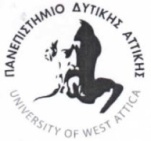 UNIVERSITY OF WEST ATTICAFACULTY OF ENGINEERINGDepartment of Electrical & Electronics Engineeringwww.eee.uniwa.grwww.eee.uniwa.gr Θηβών 250, Αθήνα-Αιγάλεω 12244250, Thivon Str., Athens, GR-12244, GreeceΤηλ. +30 210 538-1225, Fax. +30 210 538-1226Tel:+30 210 538-1225, Fax:+30 210 538-1226 Πρόγραμμα Μεταπτυχιακών ΣπουδώνMaster of Science by Research inΗλεκτρολόγου και Ηλεκτρονικού Μηχανικού μέσω ΈρευναςElectrical and Electronics EngineeringONOMA:…………………………………………….ΕΠΩΝΥΜΟ:………………………………………..…………………...ΕΠΩΝΥΜΟ:………………………………………..…………………...ΕΠΩΝΥΜΟ:………………………………………..…………………...ΟΝΟΜΑΤΕΠΩΝΥΜΟ ΠΑΤΕΡΑ:………………………………………………………………………….…….……………….ΟΝΟΜΑΤΕΠΩΝΥΜΟ ΠΑΤΕΡΑ:………………………………………………………………………….…….……………….ΟΝΟΜΑΤΕΠΩΝΥΜΟ ΠΑΤΕΡΑ:………………………………………………………………………….…….……………….ΟΝΟΜΑΤΕΠΩΝΥΜΟ ΠΑΤΕΡΑ:………………………………………………………………………….…….……………….ΟΝΟΜΑΤΕΠΩΝΥΜΟ ΜΗΤΕΡΑΣ:…………………………………………………………………………................................ΟΝΟΜΑΤΕΠΩΝΥΜΟ ΜΗΤΕΡΑΣ:…………………………………………………………………………................................ΟΝΟΜΑΤΕΠΩΝΥΜΟ ΜΗΤΕΡΑΣ:…………………………………………………………………………................................ΟΝΟΜΑΤΕΠΩΝΥΜΟ ΜΗΤΕΡΑΣ:…………………………………………………………………………................................ΗΜΕΡΟΜΗΝΙΑ ΓΕΝΝΗΣΗΣ:…………………….ΤΟΠΟΣ ΓΕΝΝΗΣΗΣ:……………………………….……….…………ΤΟΠΟΣ ΓΕΝΝΗΣΗΣ:……………………………….……….…………ΤΟΠΟΣ ΓΕΝΝΗΣΗΣ:……………………………….……….…………ΑΡΙΘΜΟΣ ΔΕΛΤΙΟΥ ΤΑΥΤΟΤΗΤΑΣ / ΔΙΑΒΑΤΗΡΙΟΥ: ΑΡΙΘΜΟΣ ΔΕΛΤΙΟΥ ΤΑΥΤΟΤΗΤΑΣ / ΔΙΑΒΑΤΗΡΙΟΥ: …………………………………………….……………………………………………………………….…………………ΦΟΡΕΑΣ ΚΑΙ ΗΜΕΡΟΜΗΝΙΑ ΕΚΔΟΣΗΣ: ΦΟΡΕΑΣ ΚΑΙ ΗΜΕΡΟΜΗΝΙΑ ΕΚΔΟΣΗΣ: ……………………………………………………………….……………………………………………………………….KATOIKIA - ΟΔΟΣ:……………………………………………………………………KATOIKIA - ΟΔΟΣ:……………………………………………………………………KATOIKIA - ΟΔΟΣ:……………………………………………………………………ΑΡΙΘΜΟΣ:.………….……………ΠΟΛΗ / ΠΕΡΙΟΧΗ:…………………………………………………………….……….ΠΟΛΗ / ΠΕΡΙΟΧΗ:…………………………………………………………….……….ΠΟΛΗ / ΠΕΡΙΟΧΗ:…………………………………………………………….……….Τ.Κ.:………….……….…..……….ΤΗΛ. ΚΑΤΟΙΚΙΑΣ:………………………………………..ΤΗΛ. ΚΑΤΟΙΚΙΑΣ:………………………………………..ΤΗΛ. ΕΡΓΑΣΙΑΣ:………………………………...…………ΤΗΛ. ΕΡΓΑΣΙΑΣ:………………………………...…………ΚΙΝΗΤΟ ΤΗΛ.:……………………………………………ΚΙΝΗΤΟ ΤΗΛ.:……………………………………………E-mail:……………………………….....................................E-mail:……………………………….....................................ΕΚΠΑΙΔΕΥΤΙΚΟ ΙΔΡΥΜΑ:………………………………………………………………………………………………….........ΕΚΠΑΙΔΕΥΤΙΚΟ ΙΔΡΥΜΑ:………………………………………………………………………………………………….........ΤΜΗΜΑ:……………………………………………………………………………………………………………………………ΤΜΗΜΑ:……………………………………………………………………………………………………………………………ΚΑΤΕΥΘΥΝΣΗ:…………………………………………………………………………................................................................ΚΑΤΕΥΘΥΝΣΗ:…………………………………………………………………………................................................................ΠΤΥΧΙΟ / ΔΙΠΛΩΜΑ:…………………….………………………………………………………………………………………ΠΤΥΧΙΟ / ΔΙΠΛΩΜΑ:…………………….………………………………………………………………………………………ΕΤΟΣ / ΜΗΝΑΣ ΑΠΟΦΟΙΤΗΣΗΣ:………………………ΒΑΘΜΟΣ:…………………………………..…..………………ΕΚΠΑΙΔΕΥΤΙΚΟ ΙΔΡΥΜΑ:………………………………………………………………………………………………….........ΕΚΠΑΙΔΕΥΤΙΚΟ ΙΔΡΥΜΑ:………………………………………………………………………………………………….........ΤΜΗΜΑ:……………………………………………………………………………………………………………………………ΤΜΗΜΑ:……………………………………………………………………………………………………………………………ΚΑΤΕΥΘΥΝΣΗ:…………………………………………………………………………................................................................ΚΑΤΕΥΘΥΝΣΗ:…………………………………………………………………………................................................................ΠΤΥΧΙΟ / ΔΙΠΛΩΜΑ:…………………….………………………………………………………………………………………ΠΤΥΧΙΟ / ΔΙΠΛΩΜΑ:…………………….………………………………………………………………………………………ΕΤΟΣ / ΜΗΝΑΣ ΑΠΟΦΟΙΤΗΣΗΣ:………………………ΒΑΘΜΟΣ:…………………………………..…..………………ΕΚΠΑΙΔΕΥΤΙΚΟ ΙΔΡΥΜΑ:………………………………………………………………………………………………….........ΕΚΠΑΙΔΕΥΤΙΚΟ ΙΔΡΥΜΑ:………………………………………………………………………………………………….........ΤΜΗΜΑ:……………………………………………………………………………………………………………………………ΤΜΗΜΑ:……………………………………………………………………………………………………………………………ΚΑΤΕΥΘΥΝΣΗ:…………………………………………………………………………................................................................ΚΑΤΕΥΘΥΝΣΗ:…………………………………………………………………………................................................................ΠΤΥΧΙΟ / ΔΙΠΛΩΜΑ:…………………….………………………………………………………………………………………ΠΤΥΧΙΟ / ΔΙΠΛΩΜΑ:…………………….………………………………………………………………………………………ΕΤΟΣ / ΜΗΝΑΣ ΑΠΟΦΟΙΤΗΣΗΣ:………………………ΒΑΘΜΟΣ:…………………………………..…..……………………………………………...………………………………………………………………………………………………….........……………………………………………………………………………………………………………………………………………………………………………………………………………………………………................................................................………………………...…………………….………………………………………………………………………………………ΞΕΝΗ ΓΛΩΣΣΑΔΙΠΛΩΜΑ - ΕΠΙΠΕΔΟΒΑΘΜΟΣΕΤΟΣ ΚΤΗΣΗΣΑΓΓΛΙΚΗ……..……………………………………………………………………………………………………………………ΑΓΓΛΙΚΗ……..……………………………………………………………………………………………………………………ΑΓΓΛΙΚΗ……..……………………………………………………………………………………………………………………ΑΓΓΛΙΚΗ……..……………………………………………………………………………………………………………………__________………………………………………………………………………………................................................................__________………………………………………………………………………………................................................................__________………………………………………………………………………………................................................................__________………………………………………………………………………………................................................................__________…………...…………………….………………………………………………………………………………………__________…………...…………………….………………………………………………………………………………………__________…………...…………………….………………………………………………………………………………………__________…………...…………………….………………………………………………………………………………………ΦΟΡΕΑΣ ΑΠΑΣΧΟΛΗΣΗΣ:…....…………………………………………………………………………………………………ΚΛΑΔΟΣ / ΤΜΗΜΑ:……………………………………………………………………................................................................ΘΕΣΗ / ΑΝΤΙΚΕΙΜΕΝΟ:………………….………………………………………………………………………………………ΔΙΑΣΤΗΜΑ:………………………………………………………………………………………………………………………..ΦΟΡΕΑΣ ΑΠΑΣΧΟΛΗΣΗΣ:…....…………………………………………………………………………………………………ΚΛΑΔΟΣ / ΤΜΗΜΑ:……………………………………………………………………................................................................ΘΕΣΗ / ΑΝΤΙΚΕΙΜΕΝΟ:………………….………………………………………………………………………………………ΔΙΑΣΤΗΜΑ:………………………………………………………………………………………………………………………..□Φωτοτυπία αστυνομικής ταυτότητας ή διαβατηρίου εν ισχύ□Αντίγραφο/α πτυχίου ή διπλώματος & Αναλυτική Βαθμολογία □Κείμενο Εκδήλωσης Ενδιαφέροντος □Αναλυτικό Βιογραφικό Σημείωμα □Επίσημα διπλώματα ή αποδεικτικά γλωσσομάθειας (τουλάχιστον για την αγγλική γλώσσα)□Αντίγραφο πτυχιακής ή διπλωματικής εργασίας (σε ηλεκτρονική μορφή)□Δύο συστατικές επιστολές (έχουν ζητηθεί και θα σταλούν απευθείας στο Τμήμα)□Αποδεικτικά επαγγελματικής ή ερευνητικής εμπειρίας□Αντίγραφα επιστημονικών δημοσιεύσεων ή άλλου επιστημονικού / τεχνικού συγγραφικού έργου (σε ηλεκτρονική μορφή)□Υπεύθυνη δήλωση για τη γνησιότητα των δικαιολογητικών □Υπεύθυνη δήλωση ανταπόκρισης στις απαιτήσεις των σπουδών πλήρους φοίτησης1η προτίμηση:….……………………………………………………………………………………………………………………2η προτίμηση:….……………………………………..…………………………………………………3η προτίμηση:….……………………………………….…………….…………………………………ΝΑΙ ………… ΟΧΙ ………….Εάν ΝΑΙ, σε ποιο/α ΠΜΣ του ίδιου Τμήματος;